LOGIČKE IZJAVE I FUNKCIJEPronađi izjave koje nisu logičke:	a) Četiri nije jednako četiri												b) 4 * 3 = 12														c) Logično da znam rješenje ovog zadatka.Vrijednosti logičkih izjava mogu biti: ____________ i ____________ .Kakva je izjava „Moje računalo je najbolje“ ?	a) istinita		
							b) lažna												c) nije logička izjavaOdredi vrijednost logičkih izjava ( 0 ili 1 ):	2 < 3													veljača uvijek ima 28 dana							   	 		logičke izjave mogu biti samo lažneStavi odgovarajući znak odnosa:	nedjelja		srijeda										slovo H		slovo B									2 + 12			28 : 2Osnovne logičke funkcije su: ______ , ______    i     ______ .Ispiši tablicu istinitosti:								ELEKTRONIČKI LOGIČKI SKLOPOVI I REGISTRIOsnovne komponente računala su: __________________ i ___________________ .Promijeni boje:	
TIPKOVNICA							
MIŠ							SKLOPOVLJE		
MS INTERNET EXPLORER							
MOZILLA FIREFOX								
PISAČ											
MS WORD						PROGRAMI			
SKENER 										
BOJANJE										
EKRANKoja je osnovna namjena procesora?  ______________________________________ Kako se zovu dijelovi memorije za pohranjivanje međurezultata računskih operacija? _______________Kojim znamenkama se zapisuju podaci u memorijske lokacije? __________________Elektronički putovi kojima se prenose podaci unutar računala su _______________ .Oboji pojam i pojašnjenje istom bojom:							SLIJEDNI i USPOREDNI PRIJENOSI PODATAKA U RAČUNALUKoji su osnovni načini komuniciranja računala s perifernim (ulaznim i izlaznim) jedinicama? _____________________________________________________Objasni paralelni prijenos podataka: __________________________________ _______________________________________________________________Objasni serijski prijenos podataka: ___________________________________ _______________________________________________________________Po čemu se USB priključci razlikuju od serijskih i paralelnih priključaka? _______________________________________________________________Koja je svrha ulaznih uređaja? ______________________________________ _______________________________________________________________Koja je svrha izlaznih uređaja? ______________________________________ _______________________________________________________________Promijeni boje:													MONITOR	TIPKOVNICA	        MIŠ	SKENER	ZVUČNICI 	PISAČ															GRAĐA RAČUNALNIH UREĐAJA I SVOJSTVA RAČUNALAOboji pojam i pojašnjenje istom bojom:										Slika prikazuje prozor Svojstva računala. 						
Koliko iznosi brzina procesora, a koliko kapacitet radne memorije?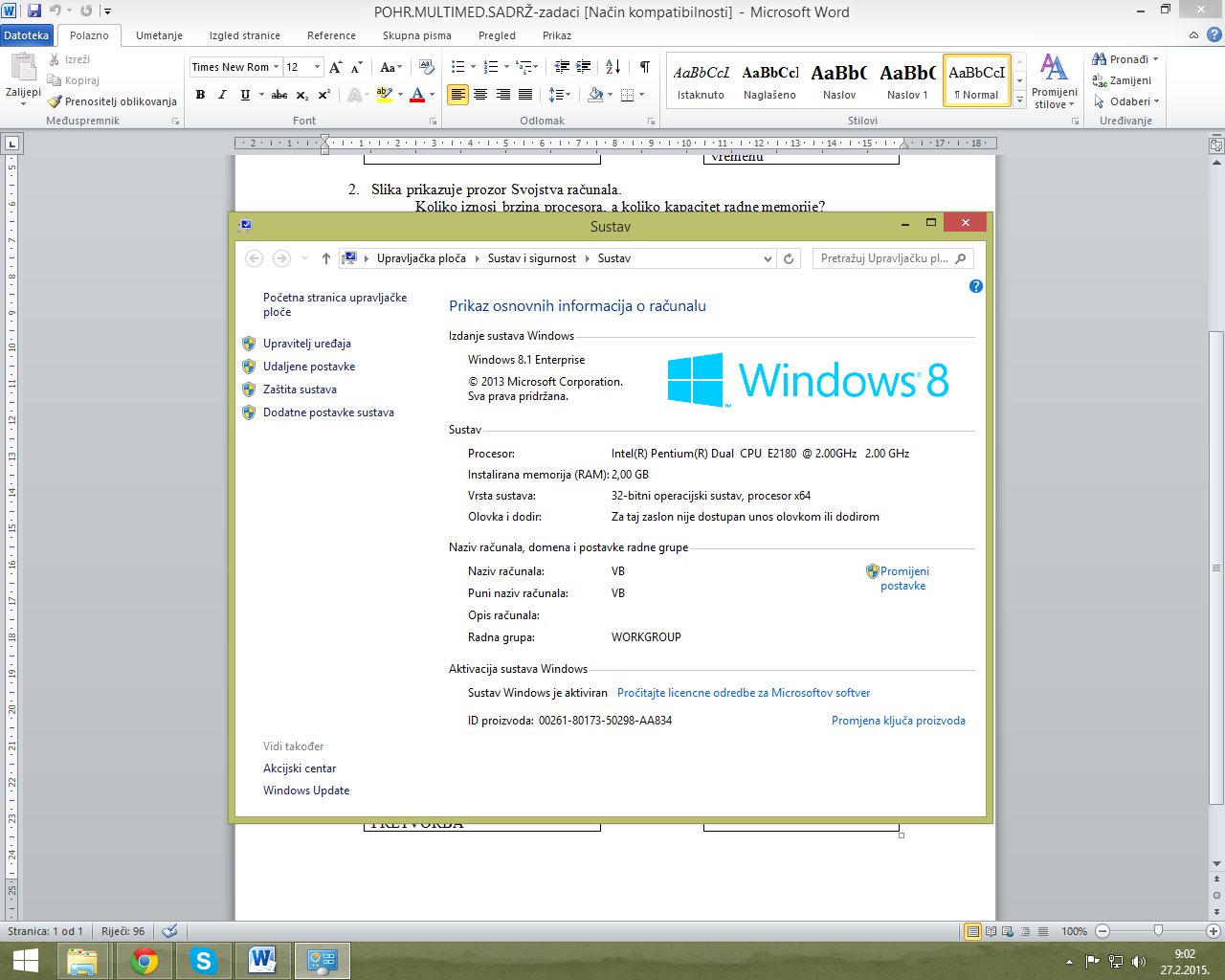 ABNE ANE BA ILI BA I B00011011Izvršava operacije nad podacima.ALUMaleni i brzi memorijski elementi.UPRAVLJAČKA JEDINICAUpravlja radom računala i izvođenjem programaREGISTRIULAZNI UREĐAJIIZLAZNI UREĐAJIKAPACITET SPREMNIKABroj operacija izvršenih u jednoj sekundiBRZINA PRIJENOSA PODATAKAKoličina podataka koju memorija može pohranitiBRZINA PROCESORAKoličina prenesenih bitova u vremenu